Цель проведения контрольных работ — оценка уровня достижения предметных планируемых результатов по английскому языкуРабота проводится в рамках входного, полугодового и итогового контроля предметных результатов освоения основной образовательной программы основного общего образования.Пояснительная записка.Предлагаемые контрольно-измерительные материалы составлены на основематериалов репозитория 1.3 3.2 5.2 к УМК Комаровой Ю.А., Ларионовой И.В.,Макбет К. Учебник английского языка для 8 класса общеобразовательных учреждений. Издательство: «Русское слово», 2018Стандартизированная контрольная работа включает задания базового и повышенного уровней.Задания базового уровня сложности обеспечивают проверку предметныхрезультатов раздела «Выпускник научится». Эти задания составляют не менее 75 % всей работы.Задания повышенного уровня сложности составляет 25 %. Задания повышенного уровня сложности в работе чередуются с заданиями базового уровня сложности и равномерно распределяя нагрузку обучающего в течение всего урока.Тип задания и уровень сложности указываются в плане стандартизированной контрольной работы.Входная контрольная работа по английскому языку 9 классПлан стандартизированной контрольной работыДля определения уровня подготовки учащихся в контрольной работе используются задания двух уровней – базовый и повышенный. Уровень сложности заданий определяется сложностью языкового материала и проверяемых умений, а также типом задания.Выполнение контрольной работы начинается с задания по аудированию. В блоке заданий по аудированию используется аутентичный текст. Аудиозапись включается два раза.В блоке заданий по чтению используется аутентичный текст- реклама туристической компании. Объем текста для чтения – 398 слов. Тематическое содержание текстов для аудирования и чтения определяется предметным содержанием речи, представленном в стандарте основного общего образования по иностранному языку и Примерных программах по иностранным языкам.В заданиях на проверку языковых навыков (лексика и грамматика) учащиеся выполняют тест с выбором ответа. В тест включены лексика и грамматические формы, изученные в 8 классе. В бланке записывается только буква выбранного ответа. Время на выполнение задания – 10 минут.Задание письменной речи – написание сочинения, выражающего мнение по предложенной проблеме. Учащийся должен выразить свое мнение в соответствии с заданной информацией. Время на выполнение задания – 15 минут. Объём письменного высказывания – 90-100 слов.Тематика задания устной речи – тематическое монологическое высказывание в соответствии с коммуникативной задачей. Учащимся предлагается построить монологическое высказывание в соответствии с предложенным планом. Система оценивания выполнения отдельных заданий и контрольной работы в целомЗа верное выполнение каждого задания с выбором ответа и с кратким ответом ученик получает 1 балл.Перевод баллов в отметкуLISTENINGListen to three teenagers talking about money. Choose the correct answer. You will hear the text twice. После первого прослушивания у вас будет 1 минута, после второго прослушивания – 4 минуты, чтобы проверить свои ответы. Для ответов используйте таблицу, приведенную ниже. Время выполнения задания 10 минутSpeaker 1 does a part –time job in her …café.mum`saunt`sfriend`sSpeaker 1 likes buying … at street markets.clothescosmeticsmobile phonesHow much money has Speaker 2 got in his bank account?a lot oftoo muchwe don`t know how muchWhich of the speakers is not very good with money?Speaker1Speaker 2Speaker 3Which of the speakers doesn`t have any money on the bank account?Speaker1Speaker 2Speaker 3Which of the speakers buys clothes at discount shops?Speaker1Speaker 2Speaker 3Which of the speakers does jobs about the house?Speaker1Speaker 2Speaker 3Which of the speakers sells things in the Internet?Speaker1Speaker 2Speaker 3Which of the speakers thinks that she(he)`s smart enough to make money?Speaker 1Speaker 3Speaker 2Which of the speakers says how much money he(she)saves a month?Speaker1Speaker 2Speaker 3READINGRead the advertisement for the Lake Zyuratkul Tour. Say if the statements below are True (T), False (F) or Not Stated (NS). Для ответов используйте таблицу, приведенную ниже. Время выполнения задания 10 минут.Lake Zyuratkul TourDay 1: Transfer from Satka to the village Tyulyuk where the tour begins. A rest in a tent camp in the forest near the settlement. After lunch tourists will climb to the top of the mountain “Iremel” (1582 metres).According to the ancient Indo-Iranian book “Avesta”, Mountain Iremel has the same importance as Mountain Olympus in Greek legends. According to legends, Zaratustra kept secret knowledge of humanity on the golden mountain “Iremel”. While climbing Mountain Iremel, we will walk through different natural zones – different types of forests and mountain zones.Here you can feel the fascinating smell of forest plants. You can also swim in the “water of life” - a mountain river.Spend the night in tents.Day 2: Begin walking. We go along the river “Big Berezyak” to the mountain “Nurgush” .The Big Berezyak river is excellent for fishing!Spend the night in tents.Day 3: Climb to the highest point of the Chelyabinsk district - a remarkable natural monument -the mountain “Nurgush”! We are able to see a panoramic view of the Urals.Day 4: Continue walking to the village Zyuratkul. Lake Zyuratkul is situated 724 metres above the Baltic Sea level in the national park Zyuratkul. Fishing. Russian bath (sauna)!Day 5: Coming back to Satka. Visit the natural historical complex Porogi, which is situated on the river Big Satka. It is a fascinating place!Day 6: Excursion to one of the most beautiful places on the river Ai - the Stone Wall.Your safety is of great importance to us. Our guides are all very experienced and can speak English.During your stay, there may be changes in the weather - it can be dry and warm, and on other occasions - cold and rainy. That is why you should bring with you some warm clothes. Please, bring a sleeping bag - you will have to sleep in a tent (sometimes). You'll have no opportunity to use the internet (e-mail service) in the forest (only in the city). Some special advice - be careful on active trips, listen to us and follow our instructions at all times.If you have some personal questions, we are only too happy to answer them – please contact us by email at our address office@welcome-ural.ru.The Lake Zyuratkul Tour lasts a week.There is a story about Mountain Iremel.During the trip the tourists will see 4 rivers.The natural historical complex Porogi is situated on the river.Lake Zyuratkul is located in the national park which has the same name.The tourists don`t have to take tents with them.The advertisement gives some advice about the clothes to take.The advertisement warns the tourists to be careful because of snakes during the trip.According to the advertisement, they will be able to fish twice. 10.Tourists are not allowed to use the Internet during their trip.GRAMMAR AND VOCABULARY TESTComplete the sentences using the correct word or grammar form. Для ответов используй таблицу, приведенную ниже. Время выполнения задания 10 минут.Pilots … a higher salary than teachers in Chelyabinsk region.borrowwinearnChelyabinsk arena «Tractor» … as the place for the European Judo championship in 2012.is chosenwas chosenchoseIf all people had jobs and enough money, there … 10000 homeless people in Chelyabinsk region.won`t bewouldn`t beweren`tHow often do you … your room?makeuploadtidyYou … buy cigarettes in our region if you are not 18.don`t have tomustn`thave toMy granddad has got a laptop, but he… the Internet.has never usednever usedwas never usingI … stay in Chelyabinsk. It depends if my mum gets a new jobwon`tmight notam not going to… is when people have no food to eat.illiteracyfamineenvironmentMost people living in Chelyabinsk are not mean. They are ….generousconfidenthard-workingIn my opinion, there is too… litter in the streets in Chelyabinsk. We all must stop polluting our city.manya lotmuchWRITINGWrite a composition giving your opinion about the problem of сrime among teenagers in Chelyabinsk region. Remember to answer the following questions:Why is there this problem in your region?I s the problem getting better or worse?If you worked in the government of Chelyabinsk region, what would you do about this problem?Write 90-100 words. You have 15 minutes to do this task. SPEAKINGYou are going to give a talk about doing household chores. You will have to start in 1.5 minutes and speak for not more than 2 minutes (10-12 sentences).Remember to say:whether it is important for teenagers to do household chores or not, why,what household chores teenagers from your region usually do,what teenagers mustn`t/ must/ have to do to be tidy. You have to talk continuously.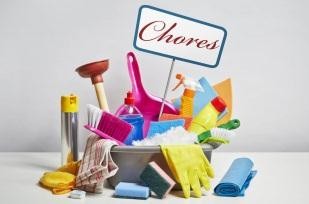 Критерии оценивания выполнения задания«Монологическое высказывание» (Максимум 10 баллов)№Блок заданийПроверяемыйУровеньТипВремяМаксимзада(содержательнаяпланируемыйсложностизаданиявыполнеальныйниялиния)результатниябалл(мин)Письменная частьПисьменная частьПисьменная частьПисьменная частьПисьменная частьПисьменная часть1КоммуникативныПониманиеБазовый/поЗадания с1010е умения (видосновноговышенныйвыборомречевойсодержанияответадеятельности -прослушанногправда/лоаудирование)о текстажь2КоммуникативныПониманиеБазовый/поЗадания с1010е умения (видосновноговышенныйвыборомречевойсодержанияответадеятельности -прочитанногочтение)текста3Языковые средства (грамматика)Грамматическ ие навыки в соответствии с коммуникатив ной задачей в коммуникатив но значимомконтекстеБазовый/ повышенн ыйЗадания с выбором ответа10104Коммуникативны е умения (вид речевойдеятельности –письменная речь)Написание сочинения, выражающего мнениебазовыйЗадание с развернут ым ответом151045 мин40балловУстная частьУстная частьУстная частьУстная частьУстная частьУстная часть5Коммуникативны е умения (вид речевойдеятельности –устная речь)Тематическое монологическо евысказывание в соответствии с коммуникатив ной задачейбазовыйЗадание с развернут ым ответом1, 5минуты на подготов ку и 1,5-2 минуты на ответ. Итого: 3,5минуты10Общийбалл 50Количество балловЦифровая отметкаУровневая шкала45 -505Повышенный37-444Повышенный26-363БазовыйМенее 262Недостаточный123456789101234567891012345678910БаллыРешение коммуникативной задачиОрганизация текстаЛексико- грамматическое оформлениетекстаФонетическая сторона речи3Задание выполнено полностью:	цель общения достигнута. Объем высказывания		10 фразИспользованный словарный	запас, грамматические структуры, соответствуют поставленной задаче. Допускается не более2	лексико-грамматических ошибок2Задание выполнено.Цель	общенияВысказываниелогично,	имеетИспользованныйсловарный	запас,Фонетическоеоформлениедостигнута, но темазавершенныйграмматическиевысказыванияраскрыта	нехарактер. Имеетсяструктуры,соответствуютполностью.вступительная	исоответствуютпоставленнойОбъемзаключительнаяпоставленной задаче.задачевысказывания 8- 9частьДопускается не болееДопускается нефраз3	лексико-болееграмматических3 негрубыхошибокфонетическихошибок1Задание выполнено частично:	цельВысказываниеВ	основномИспользованныйсловарный	запас,Допускается неболееобщения достигнуталогичнограмматические4 негрубыхчастично.и	имеетструктуры,фонетическихОбъемдостаточносоответствуютошибоквысказывания	6-7завершённыйпоставленной задаче.фразхарактер,	ноДопускается не болеевступительная4	лексико-часть отсутствуетграмматическихошибок0Задание	невыполнено:	цельВысказываниенелогично.ПониманиевысказыванияДопущеноболее	5общенияВступительнаязатруднено из-зафонетическихне достигнута:часть отсутствуетмногочисленныхошибокОбъёмлексико-высказывания:грамматических5 и менее фразошибок (5 и более)